.Intro: 	After the first “STOP!”. (=32 counts before the main vocals)[S1] Shuffle Forward, 1/2 Turn R, 1/4 Turn R, 1/4 Turn R Chassé, Back Rock, Recover[S2] Side, Behind-Side-Heel & Cross, Side, Behind & Crossing Shuffle[S3] Side Rock, Recover, 3/4 Turn L Sailor Step, Step, Full Turn R, Step[S4] Rock Forward, Recover, Back Rock-Recover-Side Rock-Recover, Jazzbox 1/4 Turn R[S5] Modified Montery 1/2 Turn R, 1/4 Turn R Chassé, Back Rock, Recover, Full Turn L[S6] Rock Forward, Recover, Coaster Step, 1/4 Turn R, Touch, Kick-Ball-Cross(Restart here during wall 2, facing 9 o’clock)[S7] Side, Close, Shuffle Forward, Step, 1/4 Pivot R, Crossing Shuffle[S8] (Side, Touch) R+L, Kick-Ball-Change, Step, 1/2 Pivot Turn LREPEAT!Tag: (After wall 3 , facing 12 o’clock)Shuffle Forward, 1/2 Turn R, 1/4 Turn R, 1/4 Turn R Chassé, Back Rock, Recover(Chassé, Back Rock, Recover) R+LFinishing: During wall 5, facing 12 o’clock, dance to count 60** and add then a right JazzboxContact: Mathias-Pflug@gmx.deForgive & Forget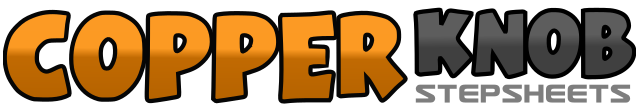 .......Count:64Wall:3Level:Intermediate.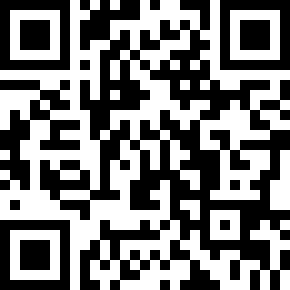 Choreographer:Mathias Pflug (DE) - April 2012Mathias Pflug (DE) - April 2012Mathias Pflug (DE) - April 2012Mathias Pflug (DE) - April 2012Mathias Pflug (DE) - April 2012.Music:Forgive Forget - Caligola : (iTunes)Forgive Forget - Caligola : (iTunes)Forgive Forget - Caligola : (iTunes)Forgive Forget - Caligola : (iTunes)Forgive Forget - Caligola : (iTunes)........1&2Step right forward, Step left beside right, Step right forward3-41/2 turn right & step left forward, 1/4 turn right & step right to right5&61/4 turn right & step left forward, Step right beside left, Step left to left7-8Step right back, Recover on left [12:00]1-2Step right to right, Step left behind right&3Step right to right, Tap left heel forward&4Step left beside right, Cross right over left5-6Step left to left, Step right behind left&Step left to left7&8Cross right over left, Step left next to right (still crossed), Cross right over left [12:00]1-2Step left to left, Recover on right3&41/2 turn left & cross left behind right, Step right beside left, 1/4 turn left & step left to left5Step right forward6-71/2 turn right & step left forward, 1/2 turn right & step right back8Step left forward [3:00]1-2Step right forward, Recover on left&3Step right back, Recover on left&4Step right to right, Recover on left5-6Cross right over left, Step left back7-81/4 turn right & step right to right, Step left beside right [6:00]1-2Point right toe to right, 1/2 turn right while bringing right beside left3&4Step left to left, Step right beside left, 1/4 turn right & step left to left5-6Step right back, Recover on left7-81/2 turn left & step right forward, 1/2 turn left & step left back [3:00]1-2Step right forward, Recover on left3&4Step right back, Step left beside right, Step right forward5-61/4 turn right & step left forward, Touch right beside left7&8Kick right forward, Step right beside left, Cross left over right [6:00]1-2Step right to right, Step left beside right3&4Step right forward, Step left beside right, Step right forward5-6Step left forward, 1/4 pivot right7&8Cross left over right, Step right next to left (still crossed), Cross left over right [9:00]1-2Step right to right, Touch left beside right3-4Step left to left, Touch right beside left5&6**	Kick right forward, Step right beside left, Step left beside right7-8Step right forward, 1/2 pivot left [3.00]1&2Step right forward, Step left beside right, Step right forward3-41/2 turn right & step left forward, 1/4 turn right & step right to right5&61/4 turn right & step left forward, Step right beside left, Step left to left7-8Step right back, Recover on left [12:00]1&2Step right to right, Step left beside right, Step right to right3-4Step left back, Recover on right5&6Step left to left, Step right beside left, Step left to left7-8Step right back, Recover on left [!2:00]